КозоводствоЖуков, А. Козы "хочут пить..." / А. Жуков // Приусадебное хозяйство. - 2014. - № 7. - С. 90-91.Каргачакова, Т. Б. Характеристика линий горноалтайских коз семинского типа / Т. Б. Каргачакова, А. И. Чикалев, Ю. А. Юлдашбаев // Аграрная наука. - 2014. - № 9. - С. 28-29. - 3 табл.В статье дана характеристика линий горноалтайских коз семинского типа.Шаталов, В. Правила хорошего тона для козы / В. Шаталов // Приусадебное хозяйство. - 2014. - № 8. - С. 80-83.Составитель: Л.М. Бабанина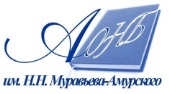 Государственное бюджетное учреждение культуры«Амурская областная научная библиотека имени Н.Н. Муравьева-Амурского